Stagione Sportiva 2023/2024Comunicato Ufficiale N° 198 del 20/03/2024SOMMARIOSOMMARIO	1COMUNICAZIONI DELLA F.I.G.C.	1COMUNICAZIONI DELLA L.N.D.	1COMUNICAZIONI DEL COMITATO REGIONALE	1CONVOCAZIONI CENTRO FEDERALE TERRITORIALE  MACERATA-Recanati	5Modifiche al programma gare del 24/03/2024	7Modifiche al programma gare del 03/04/2024	7Modifiche al programma gare del 07/04/2024	8Modifiche al programma gare del 17/04/2024	8NOTIZIE SU ATTIVITÀ AGONISTICA	8DELIBERE DEL TRIBUNALE SPORTIVO TERRITORIALE	28COMUNICAZIONI DELLA F.I.G.C.COMUNICAZIONI DELLA L.N.D.COMUNICAZIONI DEL COMITATO REGIONALEINDIRIZZO E-MAIL COMITATO REGIONALE MARCHESi comunica che l’indirizzo e-mail del Comitato Regionale Marche è variato in:cr.marche01@lnd.itIMPORTANTE Richieste di anticipo garaIn considerazione che il maggior numero di gare organizzate dal Comitato Regionale Marche vengono disputate nella giornata di sabato, generando in ciò grosse difficoltà ai designatori che devono garantire la presenza arbitrale in ogni gara, si fa presente che non saranno accolte richieste di anticipi al sabato di gare dei campionati regionali Under 19 Juniores, Under 17 Allievi e Under 15 Giovanissimi in calendario nella giornata di domenica; ciò in quanto non può essere garantita la presenza dell’arbitro.Si reitera, pertanto, l’invito alle Società di astenersi dal presentare richieste di tale genere.Casi particolari saranno gestiti dal Comitato RegionaleProgramma gareSi invitano le Società a controllare il programma gare che viene pubblicato prima di ogni turno, sia di campionato che di coppa, e a segnalare a questo Comitato Regionale eventuali inesattezze.Inversione di campoSi ribadisce che nei campionati regionali non è prevista l’inversione di campo.CAMPIONATO JUNIORES UNDER 19 REGIONALESi ricorda che la 13^ giornata di ritorno del Campionato in epigrafe è calendarizzata per  mercoledì 03.04.2024 ore 16,30.Eventuali variazioni possono essere richieste con le consuete modalità.SOCIETA’ INATTIVELe sottonotate società, non essendosi iscritte a nessun campionato vengono dichiarate inattive a partire dalla stagione sportiva 2023/2024Matr. 954009		A.S.D. ACADEMY GALLO VALFOGLIA	Montecalvo in Foglia (PUMatr. 80.1\82		A.C.   S.ANGELO				Vallefoglia (PU)Matr. 947.402		A.S.D. ATLETICO FABRIANO  		Fabriano (AN)Matr. 8.430		A.S.D. CAGLIESE CALCIO			Cagli (PU)Matr. 949.454		A.S.D. ELITE SANGIORGESE  		Porto Sant’Elpidio (FM)Matr. 938.415		A.S.D. NEW FOOTBALL TEAM		Urbino (PU)Matr. 938.172		A.S.D. PINOCCHIO C5  			Ancona Matr. 953.600		SPA    SAMBENEDETTESE SRL		San Benedetto del Tronto (AP)Visto l’art.16 commi 1) e 2) N.O.I.F. si propongono alla Presidenza Federale per la radiazione dai ruoli.Ai sensi dell’art. 110 p.1) delle N.O.I.F. i calciatori tesserati per le suddetta Società sono svincolati d’autorità dalla data del presente comunicato ufficiale.AUTORIZZAZIONE EX ART. 34/3 N.O.I.F.Vista la certificazione presentata in conformità all’art. 34/3 delle N.O.I.F. si concede l’autorizzazione, prevista al compimento del 14° anno di età per le calciatrici e al 15° anno di età per i calciatori, ai/alle seguenti calciatori/trici:BOSCAROL MATTEO GIUSEPPE	nato 09.12.2008	  58.339 POL. CARASSAITRAINI LUCA				nato 28.11.2008	953.911 A.S.D. USA FERMO 2021AUTORIZZAZIONE TORNEIIl Comitato Regionale Marche ha autorizzato l’effettuazione dei sottonotati Tornei organizzati dalle Società sportive, approvandone i regolamenti:TORNEI S.G.S.Denominazione Torneo: 	TORNEO MARCHE-ROMAGNAPeriodo di svolgimento:	27.05.2024 – 23.06.2024Categoria:	Under 15 Carattere 	NazonaleOrganizzazione:	C.S.I. DELFINO FANOCOMUNICAZIONI DEL SETTORE GIOVANILE E SCOLASTICOCONVOCAZIONI CENTRO FEDERALE TERRITORIALE URBINOIl Coordinatore Federale Regionale del Settore Giovanile e Scolastico Floriano Marziali, con riferimento all’attività del Centro Federale Territoriale Urbino, comunica l’elenco dei convocati per Lunedì 25.03.2024 presso il campo sportivo comunale “Varea” di Urbino, loc. Varea.UNDER 14 M ore 15:15UNDER 14 F ore 15:15CATEGORIA:UNDER  13 M ore 15:15I calciatori/calciatrici convocati dovranno presentarsi puntuali e muniti del kit personale di giuoco, oltre a parastinchi, certificato di idoneità per l’attività agonistica, un paio di scarpe ginniche e un paio di scarpe da calcio.Per qualsiasi comunicazione contattare il Responsabile Tecnico C.F.T. Matteo Marinelli - 329 9716636 e-mail: marche.sgs@figc.it - base.marchesgs@figc.it - cft.marchesgs@figc.it		 	In caso di indisponibilità motivata dei calciatori convocati, le Società devono darne immediata comunicazione contattando il Responsabile Tecnico C.F.T., inviando la relativa certificazione per l’assenza.STAFFResponsabile Organizzativo Regionale C.F.	Sauro SaudelliResponsabile Organizzativo C .F..T.			Marco LazzariResponsabile Tecnico C.F.T.:                                 	Matteo MarinelliIstruttore Under 15 F      				Matteo Rovinelli	                                                       Istruttore Under 14 M                                     	Nicola BaldelliIstruttore Under 13 M                                  		Mario MadoniaPreparatore dei portieri                                		Riccardo BroccoliPreparatore atletico					Michele BozzettoPsicologo                                                    		Angelo VicelliCONVOCAZIONI CENTRO FEDERALE TERRITORIALE  MACERATA-RecanatiIl Coordinatore Federale Regionale del Settore Giovanile e Scolastico prof. Floriano MarzialI con riferimento all’attività del Centro Federale Territoriale MACERATA-Recanati comunica l’elenco dei convocati per il giorno Lunedì 25/03/2024 presso lo Stadio Nicola Tubaldi di Recanati – Viale Moro  UNDER 14 Maschile ore 15.10 UNDER 13 Maschile ore 15.10 I calciatori/ci convocati dovranno presentarsi puntuali e muniti del kit personale di giuoco, oltre a parastinchi, certificato di idoneità per l’attività agonistica, un paio di scarpe ginniche e un paio di scarpe da calcio.La seduta di allenamento si svolgerà presso il Centro Federale Territoriale nel pieno rispetto delle normative in vigore, indicazioni generali finalizzate al contenimento dell’emergenza COVID-19. Per le convocazioni cui sopra, valgono le indicazioni generali emanate dalla FIGC con il protocollo datato 13 LUGLIO 2023 “RACCOMANDAZIONI per la pianificazione, organizzazione e gestione della Stagione Sportiva 2023/2024 finalizzate al contenimento della diffusione del contagio da Covid-19 nell’ambito dei campionati professionistici e dilettantistici”Per qualsiasi comunicazione contattare :  Responsabile Tecnico C.F.T.:  Giacomo GENTILUCCI – 334 1661703e-mail: marche.sgs@figc.it -base.marchesgs@figc.it- cft.marchesgs@figc.it	In caso di indisponibilità motivata dei calciatori convocati, le Società devono darne immediata comunicazione contattando il Responsabile Tecnico, inviando la relativa certificazione per l’assenza. STAFFResponsabile Tecnico C.F.T.:    	Giacomo GentilucciIstruttore Under 13-14 F:                  	Andrea PieriniIstruttore Under 14 M:                       Matteo TronconIstruttore Under 13 M:                       Daniel Del MontePreparatore dei portieri:                    	Matteo Pazzi Preparatore Atletico                          Damian Javier Fernando             ATTIVITA' CALCIO+UNDER15 FEMMINILE Il Coordinatore Federale Regionale Floriano Marziali del Settore Giovanile e Scolastico con riferimento all’attività di Sviluppo dell’Attività Under 15 comunica l’elenco delle ragazze convocate per il giorno da mercoledì 27 a sabato 30 Marzo 2024 per la Fase Finale delle Selezioni territoriali presso il Centro di Preparazione Olimpica Tirrenia, Via Vione del Vannini, 56128 (PI). Le calciatrici convocate dovranno presentarsi puntuali e munite del kit personale di giuoco (tuta, kway, maglia, calzoncini, calzettoni), oltre a parastinchi e MATERIALE FEDERALE PRECEDENTEMENTE CONSEGNATO:1 - DOCUMENTO D’IDENTITA’ (originale)2 - TESSERINO FEDERALE DELLA SOCIETA’ DI APPARTENENZA (originale)3 – SCHEDA DI ADESIONE CALCIATRICE4 - abbigliamento necessario per il pernottamento e tuta della Società di appartenenza per il rientro.PROGRAMMA (Si raccomanda massima puntualità)PARTENZA 27 MARZO-ore 7.30 partenza in pullman da Ancona presso la Sede della FIGC, via S.Schiavoni (di fronte al Globo)-ore 8.20 sosta per far salire alcune ragazze all’uscita del casello di Pesaro-Urbino-ore 8.45 sosta per far salire alcune ragazze all’uscita del casello di Rimini Sud (parcheggio TRONY)-ore 9.15 sosta per far salire alcune ragazze all’uscita di Cesena Sud (parcheggio Rotonda della Solidarietà)-ore 12.15 circa arrivo presso Centro di Preparazione Olimpica di Tirrenia, Vione del Vannini, snc, 56128 (PI) RIENTRO SABATO 30 MARZO 2024Pranzo e ripartenza verso le 15.00 circa.La squadra alloggerà presso Hotel Toscana Charme Resort (Viale del Tirreno, 68B, 56128 Calambrone PI). Per qualsiasi comunicazione contattare il Team Manager: Sig.na Mosca Emily Tel. 333 8806567e-mail: (base.marchesgs@figc.it – marche.sgs@figc.it)In caso di indisponibilità motivata delle calciatrici convocate, le Società devono darne immediata comunicazione, inviando eventualmente certificazione medica per l’assenza.STAFFSelezionatore Under 15 F:		Mandolini PaoloCollaboratore tecnico:		Diana StefanoCollaboratore tecnico:		Marinelli MatteoCollaboratore tecnico:		Antonucci VeronicaTeam Manager e medico:		Mosca EmilyPsicologa:				Rizzo GiuliaSi ringraziano le Società per la collaborazione offerta.Modifiche al programma gare del 24/03/2024CAMPIONATO PRIMA CATEGORIACausa indisponibilità campo la gara NUOVA REAL METAURO/FALCO ACQUALAGNA del 26.03.2024 viene disputata sul campo sportivo comunale di San Lorenzo in Campo, via Zara.CAMPIONATO UNDER 14 PROF. MASCHILIVisti gli accordi societari intervenuti le seguenti gare vengono disputate come segue:ASCOLI CALCIO 1898 FC SPA/ROMA S.P.A. del 23.03.2024 posticipata a domenica 24.03.2024 ore 14,30.PERUGIA CALCIO/LAZIO S.P.A. posticipata a domenica 24.03.2024 ore 16,00.Modifiche al programma gare del 03/04/2024CAMPIONATO JUNIORES UNDER 19 REGIONALEVisti gli accordi societari intervenuti le seguenti gare vengono disputate come segue:CALCIO CORRIDONIA/OSIMANA disputata allo Stadio “Martini” di Corridonia con inizio ore 18,00 CAMPIONATO UNDER 17 ALLIEVI REGIONALIVisti gli accordi societari intervenuti le seguenti gare vengono disputate come segue:CASTEL DI LAMA/SAMBENEDETTESE SSDARL posticipata a giovedì 04.04.2024 ore 17,00Modifiche al programma gare del 07/04/2024CAMPIONATO PROMOZIONEVisti gli accordi societari la gara VISMARA 2008/FABRIANO CERRETO del 06.04.2024 è posticipata a domenica 07.04.2004 ore 16,00 e disputata allo Stadio “Tonino Benelli” di PesaroVisti gli accordi societari la gara MATELICA CALCIO 1921 ASD/SANGIORGESE M.RUBBIANESE del 06.04.2024 inizia ore 15,00Modifiche al programma gare del 17/04/2024CAMPIONATO UNDER 17 ALLIEVI REGIONALIVisti gli accordi societari intervenuti le seguenti gare vengono disputate come segue:FERMO SSD ARL/REAL ELPIDIENSE CALCIO anticipata a mercoledì 27.03.2024 ore 17,00.CAMPIONATO UNDER 15 GIOVANISSIMI REGIONALEVisti gli accordi societari intervenuti le seguenti gare vengono disputate come segue:MOIE VALLESINA A.S.D./MONTEMILONE POLLENZA anticipata a sabato 23.03.2024 ore 15,30NOTIZIE SU ATTIVITÀ AGONISTICAECCELLENZARISULTATIRISULTATI UFFICIALI GARE DEL 17/03/2024Si trascrivono qui di seguito i risultati ufficiali delle gare disputateGIUDICE SPORTIVOIl Giudice Sportivo Avv. Agnese Lazzaretti, con l'assistenza del segretario Angelo Castellana, nella seduta del 20/03/2024, ha adottato le decisioni che di seguito integralmente si riportano:GARE DEL 17/ 3/2024 DECISIONI DEL GIUDICE SPORTIVO Gara del 17/ 3/2024 CIVITANOVESE CALCIO - CASTELFIDARDO S.S.D. ARL 
Alla luce di quanto segnalato dal direttore di gara nel referto relativo alla gara in oggetto, visto quanto accaduto durante l'intervallo di gioco, si decide di inoltrare gli atti alla Procura Federale affinchè svolga le opportune verifiche per risalire ad un'eventuale responsabilità in merito ai danni subiti da un membro dei soccorritori di servizio. L'arbitro nel referto afferma infatti di non aver assistito personalmente all'episodio in quanto già negli spogliatoi. Eventuali sanzioni saranno irrogate all'esito degli accertamenti svolti dalla competente autorità. PROVVEDIMENTI DISCIPLINARI In base alle risultanze degli atti ufficiali sono state deliberate le seguenti sanzioni disciplinari. SOCIETA' AMMENDA Euro 600,00 S.S. MACERATESE 1922 
Per aver alcuni propri sostenitori durante la gara, fatto esplodere alcune bombe carta all'interno del recinto di gioco e per aver rivolto, durante tutta la gara, espressioni gravemente irriguardose ed offensive all'indirizzo dell'arbitro e della sua assistente. Inoltre, a fine gara, venivano fatte entrare nel terreno di gioco due persone non in distinta che si avvicinavano al direttore di gara rivolgendo allo stesso espressioni irriguardose. DIRIGENTI INIBIZIONE A SVOLGERE OGNI ATTIVITA' FINO AL 3/ 4/2024 Per espressione irriguardosa all'indirizzo dell'arbitro. MASSAGGIATORI SQUALIFICA. FINO AL 3/ 4/2024 Per aver rivolto espressioni irriguardose all'arbitro. A fine gara ALLENATORI SQUALIFICA FINO AL 3/ 4/2024 Per aver rivolto all'arbitro espressioni irriguardose a seguito del provvedimento di ammonizione. Segnalazione AA SQUALIFICA FINO AL 27/ 3/2024 Per aver, a fine gara, rivolto espressioni irriguardose nei confronti di un calciatore avversario. AMMONIZIONE (III INFR) CALCIATORI ESPULSI SQUALIFICA PER UNA GARA EFFETTIVA CALCIATORI NON ESPULSI SQUALIFICA PER UNA GARA EFFETTIVA Per aver, a fine gara, rivolto espressioni irriguardose all'allenatore avversario SQUALIFICA PER UNA GARA EFFETTIVA PER RECIDIVITA' IN AMMONIZIONE (V INFR) AMMONIZIONE CON DIFFIDA (IX) AMMONIZIONE CON DIFFIDA (IV INFR) AMMONIZIONE (XI INFR) AMMONIZIONE (VIII INFR) AMMONIZIONE (VII INFR) AMMONIZIONE (VI INFR) AMMONIZIONE (III INFR) AMMONIZIONE (II INFR) AMMONIZIONE (I INFR) CLASSIFICAGIRONE APROMOZIONERISULTATIRISULTATI UFFICIALI GARE DEL 16/03/2024Si trascrivono qui di seguito i risultati ufficiali delle gare disputateGIUDICE SPORTIVOIl Giudice Sportivo Avv. Agnese Lazzaretti, con l'assistenza del segretario Angelo Castellana, nella seduta del 20/03/2024, ha adottato le decisioni che di seguito integralmente si riportano:GARE DEL 16/ 3/2024 PROVVEDIMENTI DISCIPLINARI In base alle risultanze degli atti ufficiali sono state deliberate le seguenti sanzioni disciplinari. SOCIETA' AMMENDA Euro 50,00 U.S. FERMIGNANESE 1923 
Per aver un proprio sostenitore, durante tutta la gara, rivolto espressioni irriguardose all'indirizzo dell'assistente dell'arbitro. DIRIGENTI INIBIZIONE A SVOLGERE OGNI ATTIVITA' FINO AL 3/ 4/2024 Per comportamento irriguardoso nei confronti dell'arbitro AMMONIZIONE (II INFR) ALLENATORI AMMONIZIONE (II INFR) CALCIATORI ESPULSI SQUALIFICA PER DUE GARE EFFETTIVE SQUALIFICA PER UNA GARA EFFETTIVA CALCIATORI NON ESPULSI SQUALIFICA PER UNA GARA EFFETTIVA PER RECIDIVITA' IN AMMONIZIONE (X INFR) SQUALIFICA PER UNA GARA EFFETTIVA PER RECIDIVITA' IN AMMONIZIONE (V INFR) AMMONIZIONE CON DIFFIDA (IX) AMMONIZIONE CON DIFFIDA (IV INFR) AMMONIZIONE (VIII INFR) AMMONIZIONE (VII INFR) AMMONIZIONE (VI INFR) AMMONIZIONE (III INFR) AMMONIZIONE (II INFR) AMMONIZIONE (I INFR) GARE DEL 17/ 3/2024 PROVVEDIMENTI DISCIPLINARI In base alle risultanze degli atti ufficiali sono state deliberate le seguenti sanzioni disciplinari. DIRIGENTI INIBIZIONE A SVOLGERE OGNI ATTIVITA' FINO AL 3/ 4/2024 Per aver, a fine gara, rivolto espressioni irriguardose all'indirizzo dell'arbitro ALLENATORI AMMONIZIONE (II INFR) CALCIATORI ESPULSI SQUALIFICA PER UNA GARA EFFETTIVA CALCIATORI NON ESPULSI SQUALIFICA PER UNA GARA EFFETTIVA PER RECIDIVITA' IN AMMONIZIONE (X INFR) SQUALIFICA PER UNA GARA EFFETTIVA PER RECIDIVITA' IN AMMONIZIONE (V INFR) AMMONIZIONE CON DIFFIDA (IX) AMMONIZIONE CON DIFFIDA (IV INFR) AMMONIZIONE (XI INFR) AMMONIZIONE (VIII INFR) AMMONIZIONE (VII INFR) AMMONIZIONE (VI INFR) AMMONIZIONE (III INFR) AMMONIZIONE (II INFR) AMMONIZIONE (I INFR) CLASSIFICAGIRONE AGIRONE BPRIMA CATEGORIARISULTATIRISULTATI UFFICIALI GARE DEL 16/03/2024Si trascrivono qui di seguito i risultati ufficiali delle gare disputateGIUDICE SPORTIVOIl Giudice Sportivo Avv. Agnese Lazzaretti, con l'assistenza del segretario Angelo Castellana, nella seduta del 20/03/2024, ha adottato le decisioni che di seguito integralmente si riportano:GARE DEL 16/ 3/2024 PROVVEDIMENTI DISCIPLINARI In base alle risultanze degli atti ufficiali sono state deliberate le seguenti sanzioni disciplinari. SOCIETA' AMMENDA Euro 200,00 CASTORANESE 
Per aver alcuni propri sostenitori, a fine gara, lanciato nel terreno di gioco due piccole pietre, senza colpire. 
Euro 150,00 ESANATOGLIA 
Per aver permesso ad una persona non in distinta di entrare nello spazio antistante gli spogliatoi per insultare un calciatore. A fine gara 
Euro 150,00 URBIS SALVIA A.S.D. 
Per aver permesso, a fine gara, ad un soggetto non in distinta, di entrare nello spazio antistante gli spogliatoi per insultare l'arbitro DIRIGENTI INIBIZIONE A SVOLGERE OGNI ATTIVITA' FINO AL 3/ 4/2024 Per espressione irriguardosa all'indirizzo dell'arbitro Per espressioni irriguardose Per espressioni irriguardose all'indirizzo dell'arbitro AMMONIZIONE (III INFR) AMMONIZIONE (II INFR) AMMONIZIONE (I INFR) ALLENATORI SQUALIFICA FINO AL 3/ 4/2024 Per comportamento non regolamentare AMMONIZIONE CON DIFFIDA (IV INFR) AMMONIZIONE (VI INFR) AMMONIZIONE (III INFR) AMMONIZIONE (II INFR) AMMONIZIONE (I INFR) ASSISTENTE ARBITRO SQUALIFICA FINO AL 27/ 3/2024 Per aver rivolto espressione di protesta nei confronti dell'arbitro, a fine gara. Per essersi rifiutato di ricosegnare le chiavi dello spogliatoio all'arbitro. A fine gara AMMONIZIONE (I INFR) CALCIATORI ESPULSI SQUALIFICA PER DUE GARE EFFETTIVE SQUALIFICA PER UNA GARA EFFETTIVA CALCIATORI NON ESPULSI SQUALIFICA PER TRE GARE EFFETTIVE Per aver, a fine gara, rivolto espressioni irriguardose all'arbitro e per aver provocato una rissa con i calciatori avversari. SQUALIFICA PER UNA GARA EFFETTIVA PER RECIDIVITA' IN AMMONIZIONE (X INFR) SQUALIFICA PER UNA GARA EFFETTIVA PER RECIDIVITA' IN AMMONIZIONE (V INFR) AMMONIZIONE CON DIFFIDA (IX) AMMONIZIONE CON DIFFIDA (IV INFR) AMMONIZIONE (XII INFR) AMMONIZIONE (XI INFR) AMMONIZIONE (VIII INFR) AMMONIZIONE (VII INFR) AMMONIZIONE (VI INFR) AMMONIZIONE (III INFR) AMMONIZIONE (II INFR) AMMONIZIONE (I INFR) GARE DEL 17/ 3/2024 PROVVEDIMENTI DISCIPLINARI In base alle risultanze degli atti ufficiali sono state deliberate le seguenti sanzioni disciplinari. ASSISTENTE ARBITRO AMMONIZIONE (I INFR) CALCIATORI NON ESPULSI SQUALIFICA PER UNA GARA EFFETTIVA PER RECIDIVITA' IN AMMONIZIONE (V INFR) AMMONIZIONE CON DIFFIDA (IV INFR) AMMONIZIONE (VIII INFR) AMMONIZIONE (VII INFR) AMMONIZIONE (III INFR) CLASSIFICAGIRONE AGIRONE BGIRONE CGIRONE DECCELLENZA FEMMINILERISULTATIRISULTATI UFFICIALI GARE DEL 17/03/2024Si trascrivono qui di seguito i risultati ufficiali delle gare disputateGIUDICE SPORTIVOIl Giudice Sportivo Avv. Agnese Lazzaretti, con l'assistenza del segretario Angelo Castellana, nella seduta del 20/03/2024, ha adottato le decisioni che di seguito integralmente si riportano:GARE DEL 17/ 3/2024 PROVVEDIMENTI DISCIPLINARI In base alle risultanze degli atti ufficiali sono state deliberate le seguenti sanzioni disciplinari. ALLENATORI AMMONIZIONE (III INFR) CALCIATORI ESPULSI SQUALIFICA PER UNA GARA EFFETTIVA CALCIATORI NON ESPULSI SQUALIFICA PER UNA GARA EFFETTIVA PER RECIDIVITA' IN AMMONIZIONE (V INFR) AMMONIZIONE (II INFR) CLASSIFICAGIRONE AUNDER 17 ALLIEVI REGIONALIRISULTATIRISULTATI UFFICIALI GARE DEL 16/03/2024Si trascrivono qui di seguito i risultati ufficiali delle gare disputateGIUDICE SPORTIVOIl Giudice Sportivo Avv. Agnese Lazzaretti, con l'assistenza del segretario Angelo Castellana, nella seduta del 20/03/2024, ha adottato le decisioni che di seguito integralmente si riportano:GARE DEL 16/ 3/2024 PROVVEDIMENTI DISCIPLINARI In base alle risultanze degli atti ufficiali sono state deliberate le seguenti sanzioni disciplinari. DIRIGENTI INIBIZIONE A SVOLGERE OGNI ATTIVITA' FINO AL 27/ 3/2024 Per proteste ALLENATORI AMMONIZIONE (III INFR) AMMONIZIONE (II INFR) AMMONIZIONE (I INFR) CALCIATORI ESPULSI SQUALIFICA PER UNA GARA EFFETTIVA CALCIATORI NON ESPULSI SQUALIFICA PER UNA GARA EFFETTIVA PER RECIDIVITA' IN AMMONIZIONE (V INFR) AMMONIZIONE CON DIFFIDA (IV INFR) AMMONIZIONE (III INFR) AMMONIZIONE (II INFR) AMMONIZIONE (I INFR) GARE DEL 17/ 3/2024 PROVVEDIMENTI DISCIPLINARI In base alle risultanze degli atti ufficiali sono state deliberate le seguenti sanzioni disciplinari. DIRIGENTI INIBIZIONE A SVOLGERE OGNI ATTIVITA' FINO AL 27/ 3/2024 Per proteste ASSISTENTE ARBITRO AMMONIZIONE (I INFR) CALCIATORI ESPULSI SQUALIFICA PER DUE GARE EFFETTIVE CALCIATORI NON ESPULSI AMMONIZIONE CON DIFFIDA (IV INFR) AMMONIZIONE (VII INFR) AMMONIZIONE (III INFR) AMMONIZIONE (II INFR) AMMONIZIONE (I INFR) CLASSIFICAGIRONE AGIRONE BGIRONE CUNDER 15 GIOVANISSIMI REG.LIRISULTATIRISULTATI UFFICIALI GARE DEL 17/03/2024Si trascrivono qui di seguito i risultati ufficiali delle gare disputateGIUDICE SPORTIVOIl Giudice Sportivo Avv. Agnese Lazzaretti, con l'assistenza del segretario Angelo Castellana, nella seduta del 20/03/2024, ha adottato le decisioni che di seguito integralmente si riportano:GARE DEL 16/ 3/2024 PROVVEDIMENTI DISCIPLINARI In base alle risultanze degli atti ufficiali sono state deliberate le seguenti sanzioni disciplinari. CALCIATORI ESPULSI SQUALIFICA PER UNA GARA EFFETTIVA CALCIATORI NON ESPULSI SQUALIFICA PER UNA GARA EFFETTIVA PER RECIDIVITA' IN AMMONIZIONE (V INFR) AMMONIZIONE CON DIFFIDA (IV INFR) AMMONIZIONE (III INFR) AMMONIZIONE (II INFR) AMMONIZIONE (I INFR) GARE DEL 17/ 3/2024 PROVVEDIMENTI DISCIPLINARI In base alle risultanze degli atti ufficiali sono state deliberate le seguenti sanzioni disciplinari. DIRIGENTI AMMONIZIONE (I INFR) CALCIATORI NON ESPULSI AMMONIZIONE CON DIFFIDA (IV INFR) AMMONIZIONE (III INFR) AMMONIZIONE (II INFR) AMMONIZIONE (I INFR) CLASSIFICAGIRONE AGIRONE BGIRONE CUNDER 14 PROF. MASCHILIRISULTATIRISULTATI UFFICIALI GARE DEL 17/03/2024Si trascrivono qui di seguito i risultati ufficiali delle gare disputateGIUDICE SPORTIVOIl Giudice Sportivo Avv. Agnese Lazzaretti, con l'assistenza del segretario Angelo Castellana, nella seduta del 20/03/2024, ha adottato le decisioni che di seguito integralmente si riportano:GARE DEL 16/ 3/2024 PROVVEDIMENTI DISCIPLINARI In base alle risultanze degli atti ufficiali sono state deliberate le seguenti sanzioni disciplinari. CALCIATORI ESPULSI SQUALIFICA PER DUE GARE EFFETTIVE SQUALIFICA PER UNA GARA EFFETTIVA CALCIATORI NON ESPULSI AMMONIZIONE (III INFR) GARE DEL 17/ 3/2024 PROVVEDIMENTI DISCIPLINARI In base alle risultanze degli atti ufficiali sono state deliberate le seguenti sanzioni disciplinari. CALCIATORI ESPULSI SQUALIFICA PER UNA GARA EFFETTIVA CALCIATORI NON ESPULSI AMMONIZIONE CON DIFFIDA (IV INFR) AMMONIZIONE (III INFR) AMMONIZIONE (II INFR) AMMONIZIONE (I INFR) GARE DEL 18/ 3/2024 PROVVEDIMENTI DISCIPLINARI In base alle risultanze degli atti ufficiali sono state deliberate le seguenti sanzioni disciplinari. CALCIATORI NON ESPULSI AMMONIZIONE (II INFR) AMMONIZIONE (I INFR) CLASSIFICAGIRONE 6		IL SEGRETARIO				IL GIUDICE SPORTIVO                     F.to Angelo Castellana				  F.to Agnese LazzarettiDELIBERE DEL TRIBUNALE SPORTIVO TERRITORIALETESTO DELLE DECISIONI RELATIVE ALCOM. UFF. N. 187  –  RIUNIONE DELL’11	MARZO 2024Il Tribunale Sportivo Territoriale del Comitato Regionale Marche, nella riunione del giorno 11 marzo 2024, ha pronunciato le seguenti decisioni:Decisione n. 8/TFT 2023/2024 relativa aldeferimento   20998/297  pfi 23-24/PM/rfda  del 20 febbraio 2024Il Tribunale federale territoriale presso il Comitato Regionale Marche, composto daAvv. Piero Paciaroni - PresidenteAvv. Francesco Scaloni – ComponenteDott. Lorenzo Casagrande Albano – Componente Segretario f.f.Avv. Francesco Paoletti – ComponenteDott.ssa Donatella Bordi - Componentenella riunione dell’11 marzo 2024 a seguito del deferimento n. 20998/297  pfi 23-24 PM/rdfa del 20 febbraio 2024 a carico di Ilario Alessandrini e ASD CARISSIMI 2016ha emesso la seguente decisione.  Il deferimento	Con provvedimento del 20 febbraio la Procura federale della F.I.G.C. ha deferito il sig. Ilario Alessandrini, all’epoca dei fatti dirigente tesserato per la società ASD Carissimi 2016, e la società ASD Carissimi 2016 per la violazione dell’art. 4, comma 1, del Codice di Giustizia Sportivaa) per avere l’Alessandrini Ilario in occasione della gara Carissimi 2016 – Delfino Fano del 23.9.2023, valevole per il campionato di Seconda Categoria, mentre si trovava all’ingresso delle tribune, rivolto la seguente frase al sig. Lorenzo Mancini, arbitro effettivo: “Ecco è arrivato un altro deficiente con la tessera, siete degli scemi”; lo stesso Alessandrini, poi, dopo aver rivolto la sopra specificata frase, bloccava il Mancini ponendosi dinanzi allo stesso con il corpo per non consentirgli l’ingresso, rivolgendo allo stesso la seguente ulteriore espressione: “Qui comando io, tu oggi paghi il biglietto altrimenti vai fuori, levati dai coglioni”; al termine della gara, poi, incrociando il sig. Lorenzo Mancini intento ad uscire dall’impianto sportivo, lo apostrofava ulteriormente con le seguenti espressioni: “Te vuoi fare il furbo con me testa di cazzo, te e tutti gli anconetani del cazzo”;b) per avere l’Alessandrini Ilario altresì proferito, in occasione della stessa gara, nei confronti della sig.ra Federica Gianfelici le seguenti testuali espressioni: “non possono arrivare tutti con la tessera da scemo … il rossetto te lo stampo in faccia”, “vai a casa a fare il tuo lavoro, a fare le tagliatelle”; per avere impedito, infine, in occasione del medesimo incontro, l’ingresso dell’osservatore arbitrale designato, intimando allo stesso di pagare il biglietto e proferendo nei suoi confronti la seguente espressione: “… e poi a me gli arbitri mi stanno sul cazzo e devono pagare il biglietto”;c) la società A.S.D. Carissimi 2016 a titolo di responsabilità oggettiva ai sensi dell'art. 6, comma 2, del Codice di Giustizia Sportiva, per gli atti ed i comportamenti posti in essere dal sig. Ilario Alessandrini così come descritti nei precedenti capi di incolpazione.Con provvedimento del 20 febbraio 2024 questo Tribunale federale territoriale ha disposto la notificazione dell’avviso di convocazione per la trattazione del giudizio, fissata per il giorno 11 marzo 2024, con l’avvertimento che gli atti sarebbero rimasti depositati nei termini di legge potendo le parti, entro tali termini, prenderne visione, estrarre copia e presentare memorie, istanze, documenti e quant’altro ritenuto utile ai fini della difesa.Il dibattimentoAlla riunione di trattazione, come sopra fissata, era presente soltanto il rappresentante della procura federale avvocato Fabrizio La Rocca, il quale ha illustrato i motivi del deferimento ed ha ribadito la validità, la fondatezza e la prova raggiunta degli addebiti contestati ed ha concluso per l’affermazione di responsabilità dei deferiti con richiesta di irrogazione di sanzioni come da verbale d’udienza.La decisioneIl Tribunale federale territoriale ritiene che il deferimento vada accolto.Infatti la documentazione allegata al deferimento prova che il direttore operativo della ASD CARISSIMI 2016 ALESSANDRINI ILARIO ha messo in atto i gravi comportamenti imputatigli; peraltro lo stesso tesserato nella dichiarazione rilasciata alla procura federale in data 23.11.2023 ha ammesso di essersi reso protagonista dei fatti ascrittigli, giustificando l’accaduto come conseguenza di un nervosismo dovuto a problemi personali.La società A.S.D. Carissimi 2016 risponde a titolo di responsabilità oggettiva ai sensi dell'art. 6, comma 2, del Codice di Giustizia Sportiva, per gli atti ed i comportamenti posti in essere dal sig. Ilario Alessandrini così come descritti nei capi di incolpazione a) e b) sopra esposti.Le sanzioni richieste dalla procura federale risultano essere congrue. P.Q.M.Il Tribunale federale territoriale dispone, in accoglimento del deferimento, le seguenti sanzioni:al sig. ILARIO ALESSANDRINI inibizione per 1 (uno) annoalla società A.S.D. CARISSIMI 2016 ammenda di € 1000,00 (mille/00)Manda alla Segreteria del Comitato Regionale Marche per le comunicazioni e gli adempimenti conseguenti.Così deciso in Ancona, nella sede della FIGC – LND - Comitato Regionale Marche, in data 11 marzo 2024	   Il Relatore                                                                                    Il Presidente                                                         	Donatella Bordi                                                                           Piero PaciaroniDepositato in Ancona in data 20 marzo 2024	Il Segretario f.f.                                                                                              Lorenzo Casagrande AlbanoPROGRAMMA GAREPROSSIMI TURNIPRIMA CATEGORIAGIRONE A - 10 GiornataGIRONE B - 10 GiornataGIRONE C - 10 GiornataGIRONE D - 10 GiornataJUNIORES UNDER 19 REGIONALEGIRONE A - 11 GiornataGIRONE A - 12 GiornataGIRONE A - 11 GiornataGIRONE B - 12 GiornataGIRONE C - 12 GiornataUNDER 17 ALLIEVI REGIONALIGIRONE B - 6 GiornataUNDER 15 GIOVANISSIMI REG.LIGIRONE B - 4 GiornataGIRONE C - 3 GiornataUNDER 14 PROF. MASCHILIGIRONE 6 - 9 GiornataLe ammende irrogate con il presente comunicato dovranno pervenire a questo Comitato entro e non oltre il 02/04/2024.Pubblicato in Ancona ed affisso all’albo del Comitato Regionale Marche il 20/03/2024.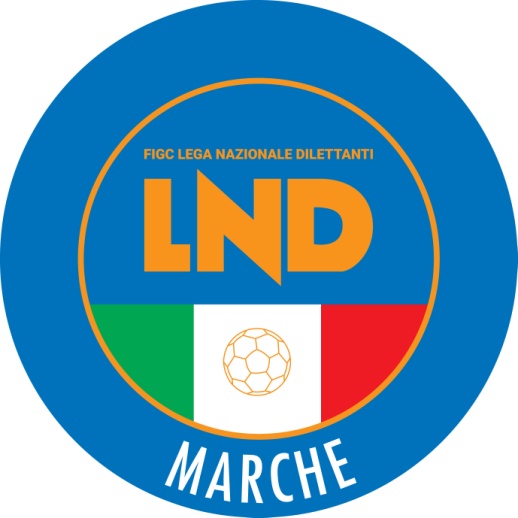 Federazione Italiana Giuoco CalcioLega Nazionale DilettantiCOMITATO REGIONALE MARCHEVia Schiavoni, snc - 60131 ANCONACENTRALINO: 071 285601 - FAX: 071 28560403sito internet: www.figcmarche.it                         e-mail: cr.marche01@lnd.itpec: marche@pec.figcmarche.itNRCOGNOMENOMENASCITASOCIETA’1ANDREONIMATTEO6/4/2010URBANIA2BAGGIARINISAMUEL22/12/2010NUOVA ALTOFOGLIA3BARTOLINILEONARDO06/02/2010VILLA SAN MARTINO4BARTOLUCCIGIACOMO1/12/2010VILLA SAN MARTINO5BOLOGNINIGIANLUCA15/02/2010US FERMIGNANESE6CANCELLIERIGREGORIO2/10/2010URBANIA7GENNARILEONARDO10/2/2010VILLA SAN MARTINO8GRATIANDREA19/1/2010VILLA SAN MARTINO9IACOMINODOMENICO14/10/2010K SPORT MONTECCHIO GALLO10LEOCI FILIPPO03/01/2010REAL METAURO11LONDEIEMANUELE7/1/2010URBANIA12MARASCONICOLÒ01/06/2010K SPORT MONTECCHIO GALLO13MATURODAVIDE14/08/2010REAL METAURO14PETRUZZELLIGABRIELE25/12/2010VILLA SAN MARTINO15RICCIATTIMATTEO6/12/2010ACCADEMIA GRANATANRCOGNOMENOMENASCITASOCIETA’1BRONCHININICOLE06/07/2010VALFOGLIA2CANCELLIERISTELLA29/02/2010CARISSIMI3CARBONIGIULIA TAINA14/03/2010ADP ARZILLA CALCIO4CARDINALIMARTINA24/11/2010VIS PESARO5CASELLILINDA17/8/2010CARISSIMI6DOMENICUCCISOFIA26/04/2010VIS PESARO7MANCASOPHIE13/07/2010VIS PESARO8MANCINISOFIA12/4/2010ADP ARZILLA CALCIO9NARDINICHIARA06707/2011URBANIA CALCIO10PAOLINIDENISE11/03/2010ADP ARZILLA CALCIO11QUARTIGLIALUDOVICA27/07/2011VIS PESARO12SBROCCAANGELICA09/08/2011ADP ARZILLA CALCIONRCOGNOMENOMENASCITASOCIETA’1ANEDDAMATTIA 07/01/2011AUDAX PIOBBICO2ANTONIUCCILEONARDO17/03/2011VADESE3BEKJIRIALDIN16/08/2011VALFOGLIA4CAMELAANDREA 09/06/2011ACADEMY MAROTTAMONDOLFO5CALCAGNINIEDOARDO10/01/2011REAL METAURO6CARBONELLALOUIS06/10/2011GIOVANE S.ORSO7CENCICHRISTIAN02/04/2011GIOVANE S.ORSO8DEL BALDOGABRIEL18/04/2011K SPORT MONTECCHIO GALLO9EL JADIWAIL10/11/2011URBINO CALCIO10ERCOLANIFILIPPO27/04/2011CAGLI SPORT ASSOCIATI11FRATERNALIMATTIA 12/02/2011VALFOGLIA12GAGLIARDINICOLÒ07/06/2011URBINO CALCIO13GARINOALESSANDRO30/08/2011VISMARA14GRAMACCIONIPIETRO22/11/2011REAL METAURO15GRIMALDIDIEGO11/05/2011VALFOGLIA16IAVARONEALFONSO 28/01/2011ACADEMY MAROTTAMONDOLFO17MARINI FILIPPO10/05/2011ACADEMY MAROTTAMONDOLFO18MARIOTTI ANDREA23/04/2011CAGLI SPORT ASSOCIATI19MENSÀISAIA12/05/2011CAGLI SPORT ASSOCIATI20MONTAGNAANDREA18/01/2011VILLA SAN MARTINO21PALAZZESIDIEGO28/03/2011ACADEMY MAROTTAMONDOLFO22PAPIGIONA29/01/2011VADESE23PENSALFINIALESSIO27/03/2011K SPORT MONTECCHIO GALLO24PENTUCCIGIACOMO21/08/2011VILLA SAN MARTINO25PIERANTONILORENZO23/07/2011VADESE26PIZZINICHRISTIAN06/08/2011GIOVANE S.ORSO27SANTIDAVIDE29/04/2011REAL METAURO28SHAHINIBRIAN29/08/2011K SPORT MONTECCHIO GALLO29SPARAGNINIPIETRO01/04/2011VADESE30TUSHA LORIS15/11/2011AUDAX PIOBBICONRCOGNOMENOMENASCITASOCIETA’1ALESSANDRINI SAMUELE23/05/2010FILOTTRANESE2BAGAZZOLI NICOLA16/05/2010TOLENTINO3CAPPELLETTI FRANCESCO26/02/2010CAMERINO CASTELRAIMONDO4CERESOLI LORIS28/06/2010MOIE VALLESINA5DJORIC KRISTIAN09/09/2010SALESIANA VIGOR6GIAMPAOLETTI MIRCO12/01/2010MOIE VALLESINA7GIORGI LEONARDO08/01/2010BIAGIO NAZZARO8GRACIOTTI FEDERICO18/09/2010NUOVA FOLGORE9MACCARONI FEDERICO01/10/2010MONTEFANO10MENGHI NICOLAS08/12/2010MONTEMILONE11MORICHETTI GIULIO12/03/2010UNION PICENA12OTTAVIANELLI EDOARDO24/11/2010VIGOR CASTELFIDARDO13PERSICHINI ATHOS30/11/2010MONTEMILONE14PETROSELLI ANDREA09/07/2010PORTORECANATI15RE GABRIELE27/04/2010CAMERINO CASTELRAIMONDO16SCARPONI ATTILIO11/08/2010FILOTTRANESE17STORTONI CRISTIAN13/03/2010VILLA MUSONE18TADDEI GABRIELE14/05/2010VIGOR CASTELFIDARDONRCOGNOMENOMENASCITASOCIETA’1BARBONI EDOARDO12/02/2011MOIE VALLESINA2BARIGELLI MATTEO20/07/2011MOIE VALLESINA3BIAGIOLI JORDAN04/12/2011MOIE VALLESINA4BONIFAZI EMANUELE ARMANDO07/09/2011SALESIANA VIGOR5CAPPARUCCIA IACOPO02/06/2011PORTORECANATI6CARASSAIPIETRO01/04/2011PORTUALI CALCIO ANCONA7CARDINALI FEDERICO22/01/2011SANGIUSTESE VP8CASELLI FRANCESCO18/05/2023PALOMBINA9CESARI LEONARDO21/11/2011GIOVANE ANCONA10CESARONI TOMMASO10/04/2011PALOMBINA11CICARILLI GIOELE29/11/2011PGS ROBUR 190512CIMARELLI NICOLA01/03/2011TOLENTINO13COLOMBRINI ANDREA03/07/2023PALOMBINA14CUDINIMATTIA DONATO24/02/2011PORTORECANATI15D'ANIELLO LORENZO05/06/2011SANGIUSTESE VP16DE MURO FRANCESCO02/07/2011LORETO17FICOMATTIA11/03/2011PORTUALI CALCIO ANCONA18FRATTINI TOMMASO05/02/2011GIOVANE ANCONA19IMAFIDON LIBERTY16/12/2011VIGOR CASTELFIDARDO20MARKOVIC MATEO01/03/2011UNITED CIVITANOVA21MICUCCI FILIPPO30/12/2011SANGIUSTESE VP22MONALDI MATTIA26/06/2011UNITED CIVITANOVA23MORBIDONI FEDERICO22/11/2011SALESIANA VIGOR24ROSSI  VITTORIO14/08/2011PORTORECANATI25SARTINI MARCO03/06/2011GIOVANE ANCONA26SBACCO MATTEO17/04/2011VIGOR CASTELFIDARDO27STAMERRA  MATTEO09/02/2011PORTORECANATI28STIMILLI FRANCESCO17/02/2011PALOMBINA29SVAMPA FRANCESCO29/07/2011TOLENTINO30TAMBURRINI ELIA04/01/2011UNITED CIVITANOVA31TROVELLESI EDOARDO14/05/2011SANGIUSTESE VP32VENTURA MARZETTFILIPPO22/07/2011SANGIUSTESE VP.COGNOMENOMENASCITASOCIETÀ1ABRAMMAYA19/02/2009ANCONA RESPECT2BRIGLIADORIMIA24/01/2009CESENA FC3CARLONIVITTORIA12/01/2009APD LF JESINA CALCIO FEMMINILE4CECCOLININOEMI22/06/2010US ARZILLA5CICCARELLIMYA29/09/2009APD LF JESINA CALCIO FEMMINILE6GIORGICATERINA13/06/2010US ARZILLA7GIUSINISVEVA28/09/2009RICCIONE FEMMINILE8LEMNUSHAKAMILA30/06/2010CESENA FC9LEONARDIGIUDITTA22/06/2010US ARZILLA10LISICASOPHIA17/05/2009ANCONA RESPECT11MAGNANIVIOLA14/04/2009CESENA FC12MANDOLINIGINEVRA16/02/2010AC. MAROTTA MONDOLFO13ROSSIVIRGINIA11/03/2009U.S. ARZILLA14SARAGONIALESSIA25/05/2010CESENA FC15TORALDOELEONORA23/07/2009SAN MARINO ACADEMY16ULISSIANASTASIA11/09/2010US ARZILLA17URBINATIEMMA07/03/2010RICCIONE FEMMINILE18VECCHIONELUCREZIA17/05/2009RIMINI FCDOMIZI PATRIZIO(TOLENTINO 1919 SSDARL) BRUGNONI ROSSANO(S.S. MACERATESE 1922) MARINELLI DANIELE(M.C.C. MONTEGRANARO SSDRL) COTTONE ROBERTO(CIVITANOVESE CALCIO) MARINELLI DANIELE(M.C.C. MONTEGRANARO SSDRL) SPADONI DANIELE(ATLETICO AZZURRA COLLI) LOVISO MASSIMO(MONTURANO CALCIO) BORGESE ALESSANDRO(OSIMANA) GAGLIARDINI FEDERICO(S.S. MACERATESE 1922) MIOTTO ALESSANDRO(CASTELFIDARDO S.S.D. ARL) FILIAGGI DANIELE(ATLETICO AZZURRA COLLI) NACCIARRITI LUCA(CASTELFIDARDO S.S.D. ARL) GRECO SEBASTIAN GABRI(MONTEGIORGIO CALCIO A.R.L) EZZAITOUNI ANAS(MONTURANO CALCIO) LUCIANI FRANCESCO(S.S. MACERATESE 1922) MANCINI ALESSANDRO(S.S. MACERATESE 1922) STRANO EMANUELE(S.S. MACERATESE 1922) GABRIELLI ILARIO(ATLETICO AZZURRA COLLI) IMBRIOLA VINCENZO(CASTELFIDARDO S.S.D. ARL) CARNESECCHI LUCA(URBANIA CALCIO) DAL COMPARE FEDERICO(URBANIA CALCIO) DOMIZI JACOPO(CIVITANOVESE CALCIO) TORELLI ALBERTO(K SPORT MONTECCHIO GALLO) CALAMITA RICCARDO(MONTEFANO CALCIO A R.L.) ROSSINI PATRICK(MONTEGIORGIO CALCIO A.R.L) MARTEDI MATTIA(S.S. MACERATESE 1922) VISCIANO IVAN(CIVITANOVESE CALCIO) FABBRI GIANMARCO(CASTELFIDARDO S.S.D. ARL) MONTENERI MATTEO(CHIESANUOVA A.S.D.) DEL PIVO NICOLA(K SPORT MONTECCHIO GALLO) RUGGERI FEDERICO(M.C.C. MONTEGRANARO SSDRL) TESTA ANDREA(CIVITANOVESE CALCIO) PALMUCCI MATTEO(MONTEFANO CALCIO A R.L.) PERPEPAJ DIENIS(M.C.C. MONTEGRANARO SSDRL) LATINI ROBERTO(MONTEFANO CALCIO A R.L.) FORCONESI LORENZO(MONTEGIORGIO CALCIO A.R.L) LABRIOLA CLAUDIO(OSIMANA) MISTURA ENRICO(URBANIA CALCIO) FRANCO VALENTIN(CIVITANOVESE CALCIO) CHACANA LUCAS NICOLAS(JESI) LUCARINI MATTIA(JESI) NAZZARELLI EDOARDO(JESI) PISTOLA MARCO(JESI) BARRO RICCARDO(LMV URBINO CALCIO) BENTIVOGLI GIANMARIA(MONTEFANO CALCIO A R.L.) ROSA GASTALDO ALBERTO(MONTEGIORGIO CALCIO A.R.L) BRACALENTE ANDREA(MONTURANO CALCIO) GIRI MATTEO(MONTEGIORGIO CALCIO A.R.L) MONTI MICHELE(SANGIUSTESE VP) SquadraPTGVNPGFGSDRPES.S.D. MONTEFANO CALCIO A R.L.482613942917120ASR CIVITANOVESE CALCIO472613852613130F.C. CHIESANUOVA A.S.D.452613674227150A.S.D. LMV URBINO CALCIO442611114312380ASR CASTELFIDARDO S.S.D. ARL422691522917120A.S.D. K SPORT MONTECCHIO GALLO392691252919100A.C.D. S.S. MACERATESE 192239261097241860ASR M.C.C. MONTEGRANARO SSDRL39261097252140U.S.D. OSIMANA37268135242040A.S.D. URBANIA CALCIO35269893138-70U.S. TOLENTINO 1919 SSDARL3326899302820A.S.D. JESI272676131734-170A.S.D. SANGIUSTESE VP212656152740-130S.S.D. MONTEGIORGIO CALCIO A.R.L1926310132032-120SSDRL MONTURANO CALCIO1926310132036-160A.S.D. ATLETICO AZZURRA COLLI162637161233-210FABBRETTI ANDREA(MOIE VALLESINA A.S.D.) FABBRETTI ANDREA(MOIE VALLESINA A.S.D.) MORETTI MARCO(AURORA TREIA) VALLASCIANI TIAGO(ATL. CALCIO P.S. ELPIDIO) FAGIANI MICHAEL(APPIGNANESE) MALACCARI MATTEO(VIGOR CASTELFIDARDO-O ASD) TARQUINI MATTEO(APPIGNANESE) MANNOZZI PAOLO(ATL. CALCIO P.S. ELPIDIO) VECCIA GIUSEPPE(ATLETICO CENTOBUCHI) SASSAROLI MATTIA(PORTUALI CALCIO ANCONA) ROSATI FABIO(ATLETICO MONDOLFOMAROTTA) ROMAGNOLI ANDREA(CALCIO CORRIDONIA) BRUNORI LAMBERTO(CASTELFRETTESE A.S.D.) CALVARESI GIACOMO(U.S. FERMIGNANESE 1923) GAMBACORTA NICCOLO(VIGOR CASTELFIDARDO-O ASD) GIOIELLI LUCA(VIGOR CASTELFIDARDO-O ASD) GALLI GIORGIO(ATLETICO CENTOBUCHI) SCROSTA EDOARDO(ATLETICO MONDOLFOMAROTTA) FRATINI GIACOMO(AURORA TREIA) NAZZICONI FRANCESCO(PALMENSE SSDARL) KECI DANILO(RAPAGNANO) SCRIBONI DANIELE(RAPAGNANO) CORRADINI ALESSIO(RAPAGNANO) RAPACCI SIMONE(RAPAGNANO) PALAZZETTI ROMUALD ANDREA(AURORA TREIA) MENGHINI MARCO(CLUENTINA CALCIO) MERLI SAMUEL(MATELICA CALCIO 1921 ASD) CAPPELLETTI ENRICO(MONTICELLI CALCIO S.R.L.) MARZIONI THOMAS(PORTUALI CALCIO ANCONA) SALVATI DANIELE(ELPIDIENSE CASCINARE) CARBONI NICOLO(MOIE VALLESINA A.S.D.) NAZZICONI MATTEO(PALMENSE SSDARL) LUCCIARINI LORENZO(U.S. FERMIGNANESE 1923) PETTINARI ANDREA(APPIGNANESE) PISTELLI NICO(APPIGNANESE) BRANDI ALESSIO(CLUENTINA CALCIO) PARADISI LUCA(MATELICA CALCIO 1921 ASD) BERTARELLI TOMMASO(ATLETICO MONDOLFOMAROTTA) CELA KEVIN(AURORA TREIA) MARCELLETTI ANDREA(CALCIO CORRIDONIA) UBERTINI OMAR(I.L. BARBARA MONSERRA) LAPI CRISTIANO(MATELICA CALCIO 1921 ASD) MARINI EDOARDO(MONTICELLI CALCIO S.R.L.) FUNARI DAVIDE(RAPAGNANO) MACCHINI MATTIA(RAPAGNANO) DEL MORO ANDREA(ATL. CALCIO P.S. ELPIDIO) PIERGIACOMI ROBERTO(CALCIO CORRIDONIA) CANNONI ALESSANDRO(ELPIDIENSE CASCINARE) VALLATI DANIELE(RAPAGNANO) SAVORETTI ANDREA(POTENZA PICENA) CICERCHIA CLAUDIO(VALFOGLIA) DAVID NASIF FACUNDO(POTENZA PICENA) ROSSINI NICOLO(POTENZA PICENA) PALAZZI FRANCESCO(VISMARA 2008) MARINO NICOLAS(FABRIANO CERRETO) RINALDI LEONARDO(OSIMOSTAZIONE C.D.) DONATI LORENZO(S.ORSO 1980) AZZOLINI MARCO(VILLA S.MARTINO) TESTONI LORENZO(MARINA CALCIO) PERRELLA ANTONIO(POTENZA PICENA) DE ANGELIS LUCA(S.ORSO 1980) EMILIOZZI MATTIA(TRODICA) TARTAGLIA FRANCESCO(VILLA S.MARTINO) GREGORINI TOMMASO(MARINA CALCIO) MAIORANO MARCO(MARINA CALCIO) NARDACCHIONE ANGELO(POTENZA PICENA) ROVINELLI FEDERICO(S.ORSO 1980) COLAGIOVANNI MATIAS(VISMARA 2008) FATTORI DAVIDE(GABICCE GRADARA) MONTAGNOLI DAVIDE(BIAGIO NAZZARO) BERRETTONI ALEX(TRODICA) CECCHETTI EDOARDO(BIAGIO NAZZARO) PETOKU NICHOLAS(BIAGIO NAZZARO) PETRUCCI TOMMASO(UNIONE CALCIO PERGOLESE) BONCI ALESSANDRO(VILLA S.MARTINO) CARDINALI NICOLA(BIAGIO NAZZARO) GABRIELLI NICOLA(MARINA CALCIO) FONTANA FEDERICO(UNIONE CALCIO PERGOLESE) CENCIARINI NICOLAS(VALFOGLIA) GRAMACCIA STEFANO(FABRIANO CERRETO) GIRI LORENZO(OSIMOSTAZIONE C.D.) PAGNIELLO MARCO(VALFOGLIA) BRUNI LORENZO(FABRIANO CERRETO) MAGI ALBERTO(GABICCE GRADARA) FRANCESCHELLI GIOVANNI(UNIONE CALCIO PERGOLESE) SquadraPTGVNPGFGSDRPEA.S.D. FABRIANO CERRETO5226141023417170A.S.D. PORTUALI CALCIO ANCONA482614663927120A.S.D. S.ORSO 198045261367363150MOIE VALLESINA A.S.D.442612863623130SSDARL MARINA CALCIO40261178322660U.S. FERMIGNANESE 1923392611692831-30SSDARL BIAGIO NAZZARO38269116332580A.S.D. UNIONE CALCIO PERGOLESE35267145201730A.S.D. I.L. BARBARA MONSERRA33267127272160A.S.D. VALFOGLIA322688103235-30A.S.D. VILLA S.MARTINO302679103941-20A.S.D. GABICCE GRADARA2626511102836-80SSDARL OSIMOSTAZIONE C.D.252667132641-150U.S. CASTELFRETTESE A.S.D.2226313102236-140POL.D. VISMARA 20082126312112435-110A.S.D. ATLETICO MONDOLFOMAROTTA212656151933-140SquadraPTGVNPGFGSDRPES.S. MATELICA CALCIO 1921 ASD572617634321220A.S.D. ATLETICO CENTOBUCHI472613854932170VIGOR CASTELFIDARDO-O ASD472614574328150U.S. TRODICA41261187332490A.S.D. CALCIO CORRIDONIA40261178312740S.S.D. MONTICELLI CALCIO S.R.L.38261088282710CLUENTINA CALCIO342681083038-80U.S.D. SANGIORGESE M.RUBBIANESE3326899343130SSDARL ATL. CALCIO P.S. ELPIDIO33266155312920A.S.D. CASETTE VERDINI33269611313100A.S.D. ELPIDIENSE CASCINARE312661372628-20G.S. PALMENSE SSDARL312671092530-50U.S. APPIGNANESE292685131930-110A.P. AURORA TREIA232665152240-180A.C. RAPAGNANO212649131936-170A.S.D. POTENZA PICENA1826212121931-120BADIALI DANIELE(CASTELLEONESE) LUCA GIACOMO(POL. LUNANO) MAGI MATTIA(S.VENERANDA) SMERILLI LORIS(FUTURA 96) LUCHETTI FRANCESCO(S.CLAUDIO) CERVELLI FABIO(CAMERINO CALCIO) BADIALI DANIELE(CASTELLEONESE) VALLASCIANI DIEGO(MONTOTTONE) PESCIAIOLI MATTEO(URBIS SALVIA A.S.D.) CETERA ANGELO(MONTECOSARO) MAZZAFERRO ANDREA(MONTEMILONE POLLENZA) CANNELLINI ADRIANO(PICENO UNITED MMX A R.L.) FERRANTI LORENZO(URBIS SALVIA A.S.D.) RICCIOTTI ROBERTO(FOOTBALLCLUBREAL MONTALTO) ZANCOCCHIA ALESSIO(REAL ELPIDIENSE CALCIO) SERAFINI FABRIZIO(MERCATELLESE) GIORGINI FRANCESCO(PEGLIO) MAGNANI OMAR(AVIS MONTECALVO) NATALINI RICCARDO(URBIS SALVIA A.S.D.) FRANCHINI MARIO(SENIGALLIA CALCIO) MANCA FILIPPO(MERCATELLESE) PASSEGGIO MATTEO(MONTEMARCIANO) MAZZANTI MATTIA(REAL ALTOFOGLIA) APICELLA LEANDRO MARTIN(URBIS SALVIA A.S.D.) TOMMASI GIANLUCA(AZZURRA SBT) MENDOZA JUAN CRUZ(CINGOLANA SAN FRANCESCO) DEL GOBBO SIMONE(COMUNANZA) BIANCHINI SIMONE(FUTURA 96) RUGGERI CRISTIANO(LABOR 1950) BAIOCCO SIMONE(MONTECOSARO) FRANCA STEFANO(REAL ELPIDIENSE CALCIO) TERRONE LUCA(SENIGALLIA CALCIO) MEMA MARSELJAN(AVIS MONTECALVO) RAFFAELI FILIPPO(PINTURETTA FALCOR) BORIA MICHELE(SAMPAOLESE CALCIO) PASCUCCI GIANLUIGI(SENIGALLIA CALCIO) RIBICHINI ALESSIO(BORGO MINONNA) COTTINI FRANCESCO(CAMERINO CALCIO) DUCA DANIEL(CAMERINO CALCIO) LUCARONI PAOLO(CAMERINO CALCIO) OLIVIERI GIANLUIGI(CENTOBUCHI 1972 MP) TOMASSINI FEDERICO(FALCONARESE 1919) VOLTATTORNI DANIELE(FOOTBALLCLUBREAL MONTALTO) FOSSA ANDREA(MAIOR) CHIERICHETTI LUCIANO(MONTECOSARO) SILVESTRINI LUCA(MONTEMARCIANO) GIUDICI MATTIA(OFFIDA A.S.D.) CATENA FEDERICO(PASSATEMPESE) SANTI AMANTINI GIULIO(PEGLIO) MARIOTTI FABIO(PICENO UNITED MMX A R.L.) CAMPANARI SEBASTIANO(PINTURETTA FALCOR) POSTACCHINI DIEGO(PINTURETTA FALCOR) GABELLINI NICOLAS(REAL ALTOFOGLIA) STOCCHI LEONARDO(REAL CAMERANESE) PICCHINI LUCA(REAL EAGLES VIRTUS PAGLIA) FERRONI LUCA(REAL ELPIDIENSE CALCIO) DIAGNE LIMAMOULAYE(SAMPAOLESE CALCIO) GAROFALO GIOVANNI(VIGOR MONTECOSARO CALCIO) POMPEI DANIELE(CUPRENSE 1933) BENINI ANDREA(OFFIDA A.S.D.) MANDOLINI FRANCESCO(PASSATEMPESE) PIERSANTI WALTER(STAFFOLO) FURIASSI MATTIA(USAV PISAURUM) RICCI FRANCESCO(USAV PISAURUM) FIORUCCI UMBERTO(AUDAX CALCIO PIOBBICO) DI MARINO MATTEO(CALDAROLA G.N.C.) SEBASTIANELLI GIANMARCO(CASTELLEONESE) BARATTINI THOMAS(CHIARAVALLE) ROSSI GIACOMO(ELITE TOLENTINO) PICCOLINI GABRIELE(ESANATOGLIA) KUINXHIU GENTJAN(FERMO SSD ARL) BINANTI LORENZO(FOLGORE CASTELRAIMONDO) LIBERATI SIMONE(GROTTAMMARE C. 1899 ARL) MATTEUCCI MARCO(MERCATELLESE) STEFANINI ANDREA(NUOVA REAL METAURO) D ANGELO NIKI(OFFIDA A.S.D.) BRUNI FABIO(PIANE MG) BRACCI GIANMARCO(POL. LUNANO) GIRI LEONARDO(PORTORECANATI A.S.D.) BALDINI SIMONE(REAL CAMERANESE) RAZGUI OUSEMA(REAL CAMERANESE) MORELLI EDOARDO(REAL ELPIDIENSE CALCIO) RIVELLI TOMMASO(S.COSTANZO) APICELLA LEANDRO MARTIN(URBIS SALVIA A.S.D.) BERNABEI EURO(VIGOR MONTECOSARO CALCIO) MEMA MARSELJAN(AVIS MONTECALVO) BIAGIOLI DIEGO(MONTECOSARO) BAIOCCO SIMONE(MONTECOSARO) VENTRESINI CARLO ALBERTO(CALDAROLA G.N.C.) GIACOMELLI ALESSIO(CHIARAVALLE) IPPOLITO GIUSEPPE(ESANATOGLIA) SANTAGATA MANUEL(MONTECOSARO) MARINI ALESSIO(PIETRALACROCE 73) ECLIZIETTA FRANCESCO(SETTEMPEDA A.S.D.) PEDINI PIETRO(AVIS MONTECALVO) GAETANI FILIPPO(AZZURRA SBT) MONNO MICHELE(CASTELBELLINO CALCIO) NERI NICOLA(CASTORANESE) PANCALDI ANDREA(CINGOLANA SAN FRANCESCO) DIARRA SOULEYMANE(CUPRENSE 1933) CAPOZUCCA FRANCESCO(FUTURA 96) BAH OUSMAN(MONTEMILONE POLLENZA) FUNARI JACOPO(PICENO UNITED MMX A R.L.) POTITO FILIPPO(PIETRALACROCE 73) SAURRO SALVATORE(S.COSTANZO) ALOISI ANDREA(S.VENERANDA) BALLERINI GIORGIO(S.VENERANDA) VAIERANI DAVIDE(S.VENERANDA) DE PANICIS MICHELE(AZZURRA SBT) FRANCUCCI MATTEO(CAMERINO CALCIO) FICCADENTI MATTEO(CASTORANESE) MORETTI GIACOMO(CINGOLANA SAN FRANCESCO) LATINI ROCCO(ESANATOGLIA) ORDONSELLI DAVIDE(MAIOR) SBREGA SAMUEL(MAIOR) GIUBILEI LUCA(MONTECASSIANO CALCIO) MOSCHINI LUCA(MONTEMARCIANO) GIANFELICI ALESSANDRO(MONTEMILONE POLLENZA) PANTANETTI STEFANO(MONTEMILONE POLLENZA) PORFIRI GABRIELE(MONTEMILONE POLLENZA) CAPOMAGI LORENZO(PASSATEMPESE) MARASCHIO MARCO(PASSATEMPESE) BRUGNETTINI ALESSIO(REAL ALTOFOGLIA) COZZI LUCA(REAL ELPIDIENSE CALCIO) SHTJEFANAKU LEANDRO(SENIGALLIA CALCIO) MASSEI STEFANO(STAFFOLO) CANDIRACCI ANDREA(AUDAX CALCIO PIOBBICO) DE SANTIS CLAUDIO(CASTEL DI LAMA) PIZZI NICO(COMUNANZA) TIDEI THOMAS(COMUNANZA) GOSENI ANDITO(CUPRENSE 1933) BRUNO ALESSANDRO(ESANATOGLIA) BRUNI MATTIA(FOOTBALLCLUBREAL MONTALTO) MARI ALESSANDRO(FUTURA 96) BELELLI DAVIDE(LABOR 1950) PROPERZI SAVERIO(MONTEMILONE POLLENZA) BAFFIONI MARCO(OSTERIA NUOVA) SCOPA NICOLA(PEGLIO) GARUTI FILIPPO(PIETRALACROCE 73) CONTE GIUSEPPE(PINTURETTA FALCOR) VERDECCHIA MARCO(PINTURETTA FALCOR) BALDARELLI FRANCESCO(REAL CAMERANESE) LUZI ALESSANDRO(REAL EAGLES VIRTUS PAGLIA) VECCHI SAMUELE(S.CLAUDIO) COCILOVA TIZIANO(SAMPAOLESE CALCIO) CARTECHINI ANDREA(SETTEMPEDA A.S.D.) SAMBA NABILA(USAV PISAURUM) MICUCCI FRANCO NICOLAS(VIGOR MONTECOSARO CALCIO) SCOTTI FRANCESCO(AVIS MONTECALVO) CAMELI THOMAS(AZZURRA SBT) CAPECCI ANDREA(BORGHETTO) PAPARONI LORENZO(CALDAROLA G.N.C.) FEDE LEONARDO(CAMERINO CALCIO) BOLLETTA NICOLA(FALCONARESE 1919) GIORGETTI RICCARDO(FOLGORE CASTELRAIMONDO) GOBBI ANDREA(FUTURA 96) MACCARI FRANCESCO(MONTECASSIANO CALCIO) CARACINI SIMONE(MONTOTTONE) STRUPSCEKI IVAN(MONTOTTONE) SALARIS FRANCESCO(OFFIDA A.S.D.) AGOSTINELLI MATTEO(PORTORECANATI A.S.D.) MORETTI NICOLA(PORTORECANATI A.S.D.) WALI DAUUDA(SETTEMPEDA A.S.D.) CERNETTI LUCA(URBIS SALVIA A.S.D.) DELLA PENNA DYLAN ROMAN(URBIS SALVIA A.S.D.) BRUSCHI ELIA(CASTELBELLINO CALCIO) MEDORI ALESSANDRO(GROTTAMMARE C. 1899 ARL) FORCONI ALBERTO(MONTEMILONE POLLENZA) MARINUCCI SIMONE(OFFIDA A.S.D.) DI RUSCIO RICCARDO(REAL ELPIDIENSE CALCIO) MARCHIONNI MICHELE(S.VENERANDA) GROSSI MASSIMILIANO(SENIGALLIA CALCIO) AMADEI DANIELE(USAV PISAURUM) LOVASCIO MICHELE(VIGOR MONTECOSARO CALCIO) PAINELLI GIANLUCA(VADESE CALCIO) ARCANGELETTI ALESSIO(VADESE CALCIO) PIGINI GIANMARCO(OLIMPIA) MACIARONI MARCO(VADESE CALCIO) NDIAYE MOUSTAPHA(VADESE CALCIO) SANTI AMANTINI CHRISTIAN(OLIMPIA) DEL GALLO ALEX(VADESE CALCIO) LORENZINI TOMMASO(FILOTTRANESE A.S.D.) FABRIZI MATTEO(OLIMPIA) SPANO SPENCER(OLIMPIA) SquadraPTGVNPGFGSDRPEA.S.D. POL. LUNANO4924131014121200A.S.D. AVIS MONTECALVO482414644730170A.S.D. NUOVA REAL METAURO4624121023820180POL. ATHLETICO TAVULLIA412411853218140A.S.D. OSTERIA NUOVA34248106282710U.S. PEGLIO32247116242310A.S.D. PESARO CALCIO31246135303000U.S.D. FALCO ACQUALAGNA3024798282620U.S. S.COSTANZO29247893234-20A.S.D. REAL ALTOFOGLIA262451182529-40A.S.D. VADESE CALCIO252451092330-70U.S. MERCATELLESE252451092432-80A.S.D. AUDAX CALCIO PIOBBICO242459101727-100U.S. MAIOR222457122335-120POL. S.VENERANDA212456132647-210A.S.D. USAV PISAURUM1924310112635-90SquadraPTGVNPGFGSDRPEA.S.D. SASSOFERRATO GENGA4624121023921180U.S. MONTEMARCIANO432412753620160F.C.D. REAL CAMERANESE422411944127140U.S. OLIMPIA40241176221750U.S. FILOTTRANESE A.S.D.39241167393360A.S.D. CASTELLEONESE38241158423660A.S.D. BORGO MINONNA37249105342590A.S.D. PIETRALACROCE 7337241149352960A.S.D. CASTELBELLINO CALCIO35249872933-40S.S.D. BORGHETTO34248106272340S.S.D. SAMPAOLESE CALCIO3024798333120A.S.D. LABOR 1950272476112939-100S.S.D. STAFFOLO242473142739-120SENIGALLIA CALCIO192454152638-120S.S.D. CHIARAVALLE172445152746-190A.S.D. FALCONARESE 1919142435162554-290SquadraPTGVNPGFGSDRPES.S. SETTEMPEDA A.S.D.552417434214280A.S.D. VIGOR MONTECOSARO CALCIO472413834523220A.S.D. MONTECASSIANO CALCIO432313463320130A.S.D. S.CLAUDIO402412483321120A.S.D. PASSATEMPESE37241077322570A.S.D. FOLGORE CASTELRAIMONDO3524987222200S.S. PORTORECANATI A.S.D.3224888302550ELITE TOLENTINO30248610262420A.S.D. CAMERINO CALCIO302461262021-10URBIS SALVIA A.S.D.272451271824-60A.S.D. MONTECOSARO272476112744-170A.S.D. CINGOLANA SAN FRANCESCO262451182638-120A.S.D. MONTEMILONE POLLENZA232458112333-100A.S.D. CALDAROLA G.N.C.232458112133-120U.S. PINTURETTA FALCOR2224410102132-110A.S.D. ESANATOGLIA142328131636-200SquadraPTGVNPGFGSDRPEA.S.D. AZZURRA SBT592418515619370S.S.D. GROTTAMMARE C. 1899 ARL522416445227250A.S.D. CENTOBUCHI 1972 MP442414285140110A.S.D. REAL EAGLES VIRTUS PAGLIA43241347342770A.S.D. FOOTBALLCLUBREAL MONTALTO422413383925140A.S.D. CASTEL DI LAMA37241149303000A.S.D. CUPRENSE 193336241068413650S.S.D. PICENO UNITED MMX A R.L.33249693338-50A.S.D. REAL ELPIDIENSE CALCIO292492132931-20A.F.C. FERMO SSD ARL292485113639-30U.S. COMUNANZA28246108302910A.S.D. FUTURA 96262468102229-70A.P.D. CASTORANESE242466123746-90A.S.D. PIANE MG232465132436-120S.P. OFFIDA A.S.D.212463152138-170MONTOTTONE122433181560-450TORRESI CLAIDE(C.F. MACERATESE A.S.D.) FERMANI AURORA(C.F. MACERATESE A.S.D.) FERRETTI ALESSANDRA(F.C. SAMBENEDETTESE) FODALI ARWA(C.F. MACERATESE A.S.D.) STOLLAVAGLI SOFIA(C.F. MACERATESE A.S.D.) SquadraPTGVNPGFGSDRPEA.S.D. F.C. SAMBENEDETTESE28149135519360POL.D. U.MANDOLESI CALCIO27139044819290U.S. RECANATESE S.R.L.2513813367290ASCOLI CALCIO 1898 FC SPA22137144516290A.S.D. C.F. MACERATESE A.S.D.19136163725120A.P.D. ANCONA RESPECT 20011712525322390A.P. AURORA TREIA61320101053-430A.S.D. SIBILLINI UNITED31410128109-100MARANIELLO GIUSEPPE(FABRIANO CERRETO) FONTINOVO MARCO(CIVITANOVESE CALCIO) BOZZI FRANCESCO(MONTEFANO CALCIO A R.L.) BENSI CRISTIAN(FABRIANO CERRETO) SIENA ANDREA(F.C. VIGOR SENIGALLIA) CECCHINI MANUEL(CALCIO ATLETICO ASCOLI) CAPRIOTTI DAVIDE ALFREDO(CENTOBUCHI 1972 MP) SCARLATTI FILIPPO(ACCADEMIA GRANATA L.E.) BEN MIRA BILEL(JUNIORJESINA LIBERTAS ASD) MAZZAFERRI FILIPPO(ACCADEMIA GRANATA L.E.) REMIA NAZZARENO(CENTOBUCHI 1972 MP) ARCANGELI RICCARDO(FERMO SSD ARL) CINGOLANI FRANCESCO(C.S.I.DELFINO FANO) VANNICOLA CRISTIAN(CALCIO ATLETICO ASCOLI) PEDRONI FABIAN(CENTOBUCHI 1972 MP) MOROSINI ETTORE(JUNIORJESINA LIBERTAS ASD) PAOLI MATTEO(NUOVA ALTOFOGLIA) KULMI HASAN(REAL ELPIDIENSE CALCIO) SILVESTRI COSTANTINO(ACADEMY CIVITANOVESE) TRINETTA LUIGI(ACADEMY CIVITANOVESE) GIOVANNOZZI MATTIA(CALCIO ATLETICO ASCOLI) PIZZI LORENZO(CALCIO ATLETICO ASCOLI) CAPPELLA DIEGO(CIVITANOVESE CALCIO) FORMICA NICOLAS(F.C. VIGOR SENIGALLIA) BALDELLI LORENZO(GIOVANE ANCONA CALCIO) ROMANI MARCO(K SPORT MONTECCHIO GALLO) BIANCHI GIOVANNI(MONTEFANO CALCIO A R.L.) FULGENZI NICOLA(NUOVA ALTOFOGLIA) GALLUCCI ALEX(REAL ELPIDIENSE CALCIO) IAMPIERI NICOLO(SAMBENEDETTESE SSDARL) SERRA ALESSIO(SAMBENEDETTESE SSDARL) MARCHETTI DAVIDE(SENIGALLIA CALCIO) COVINO NICOLA(ACCADEMIA GRANATA L.E.) ANGELLOTTI DIEGO(BORGO ROSSELLI A.S.D.) AMORUSO GIULIO(C.S.I.DELFINO FANO) GIACOBONI GIANLUCA(CALCIO ATLETICO ASCOLI) SANTONI DIEGO(CALCIO ATLETICO ASCOLI) NDIAYE MOUHAMET(CENTOBUCHI 1972 MP) PANICHI MICHELE(CENTOBUCHI 1972 MP) MARTINI FRANCESCO(CIVITANOVESE CALCIO) RICCI MATTEO(CIVITANOVESE CALCIO) ODORISIO DIEGO(F.C. VIGOR SENIGALLIA) RENZAGLIA MARCO(FABRIANO CERRETO) MURATORI TOMMASO(GIOVANE ANCONA CALCIO) ARISTE LUCA(JESI) CIONCO FILIPPO(MONTEFANO CALCIO A R.L.) LORENZINI MATTEO(MONTEFANO CALCIO A R.L.) CIPRIANO CARLO(NUOVA ALTOFOGLIA) COLLINI LEONARDO(SAMBENEDETTESE SSDARL) MACCARONI GIOVANNI(SAMBENEDETTESE SSDARL) TALEVI MASSIMILIANO(CAMERANO CALCIO) VELAJ GENTJAN(S.S. MACERATESE 1922) BORGOGNONI LEONARDO(PONTEROSSO CALCIO) FIORONI ALESSANDRO(CUPRENSE 1933) CORI TOMMASO(CAMERANO CALCIO) TIRANTI FEDERICO(CINGOLANA SAN FRANCESCO) GATTO ALESSIO(PORTORECANATI A.S.D.) PETRUCCI LEONARDO(CAMERANO CALCIO) ODDI VALERIO(CASTEL DI LAMA) GIANDOMENICO FRANCESCO(CUPRENSE 1933) MAZZANTINI DAVID(PONTEROSSO CALCIO) SICILIANO ANDREA(PONTEROSSO CALCIO) BLUNNO JUAN FEDERICO(S.S. MACERATESE 1922) DONATI FEDERICO(S.S. MACERATESE 1922) FUSELLI ALESSIO(S.S. MACERATESE 1922) CROSTELLA DIEGO(CAMERANO CALCIO) GIOVANNUCCI EMILIANO(CASTEL DI LAMA) PIZI EDOARDO(CUPRENSE 1933) SPECA MARCO(CUPRENSE 1933) SPLENDIANI ALESSANDRO(CUPRENSE 1933) CAPORALETTI ANDREA(PORTORECANATI A.S.D.) MARCHIONNI JACOPO(S.S. MACERATESE 1922) SquadraPTGVNPGFGSDRPEA.S.D. K SPORT MONTECCHIO GALLO301210023916230SSDARL F.C. VIGOR SENIGALLIA28129124821270A.S.D. ACCADEMIA GRANATA L.E.27129033520150A.S.D. PALOMBINA VECCHIA1912615383260A.S.D. NUOVA ALTOFOGLIA19126152224-20C.S.I.DELFINO FANO1612516252320A.S.D. GABICCE GRADARA15125072029-90A.S.D. PONTEROSSO CALCIO8122281853-350SENIGALLIA CALCIO6121382635-90A.S.D. UNIONE CALCIO PERGOLESE6121381533-180SquadraPTGVNPGFGSDRPEA.S.D. GIOVANE ANCONA CALCIO29129203812260A.C.D. S.S. MACERATESE 192223137235324290U.S. JUNIORJESINA LIBERTAS ASD20136232425-10S.S. PORTORECANATI A.S.D.1813534312650A.S.D. JESI17135252631-50S.S. MATELICA CALCIO 1921 ASD1613444232030A.S.D. CAMERANO CALCIO14134262527-20A.S.D. FABRIANO CERRETO11133272638-120S.S.D. MONTEFANO CALCIO A R.L.8122261432-180A.S.D. CINGOLANA SAN FRANCESCO7132191843-250U.S. RECANATESE S.R.L.0120000000SquadraPTGVNPGFGSDRPEASR CIVITANOVESE CALCIO28129123217150A.F.C. FERMO SSD ARL25128133517180U.S. SAMBENEDETTESE SSDARL22127143424100SSDARL CALCIO ATLETICO ASCOLI2212714302370SSDARL ACADEMY CIVITANOVESE20126244128130A.S.D. CASTEL DI LAMA1912615282440C.S. BORGO ROSSELLI A.S.D.15125072534-90A.S.D. CUPRENSE 19339123092552-270A.S.D. CENTOBUCHI 1972 MP8122282444-200A.S.D. REAL ELPIDIENSE CALCIO6121382233-110MICALI JORDAN(BIAGIO NAZZARO) ANGRI FEDERICO(BIAGIO NAZZARO) MIMMO GIUSEPPE(BIAGIO NAZZARO) CONDEZO LEANDRO JHOAN SMITH(NUOVA FOLGORE) DIALETTO MICHELE(CENTOBUCHI 1972 MP) CALCINARO VITTORIO(ACADEMY CIVITANOVESE) BATTELLINI ALESSANDRO(CALDAROLA G.N.C.) DIAZ SANTANA EMERSON(NUOVA FOLGORE) IACHINI LEONARDO(CIVITANOVESE CALCIO) BARBETTI DARIO(F.C. VIGOR SENIGALLIA) PERSICHINI ATHOS(MONTEMILONE POLLENZA) RAMPINI BONCORI LEONARDO(NUOVA FOLGORE) TASSI STEFANO(MOIE VALLESINA A.S.D.) SASSAROLI GIORGETT SIMONE(SENIGALLIA CALCIO) SAGRATI CRISTIAN(SENIGALLIA CALCIO) VIRGILI FRANCESCO(RECANATESE S.R.L.) GIORGINI FILIPPO(SENIGALLIA CALCIO) IAVARONE MARCO(VILLA S.MARTINO) BALDINI CHRISTIAN CARLO(SENIGALLIA CALCIO) BRUZZESI FILIPPO(VILLA S.MARTINO) CAPPELLETTI LORENZO(FABRIANO CERRETO) TOMBESI ACHILLE(SENIGALLIA CALCIO) BAKANACI ERALDI(URBANIA CALCIO) SquadraPTGVNPGFGSDRPEA.S.D. VILLA S.MARTINO31121011448360A.S.D. K SPORT MONTECCHIO GALLO25128132914150SSDARL F.C. VIGOR SENIGALLIA23127232512130SSDARL BIAGIO NAZZARO2012624282530A.S.D. REAL METAURO 201819126151618-20SENIGALLIA CALCIO14124261527-120A.S.D. ACCADEMIA GRANATA L.E.1312345202000A.S.D. GIOVANE SANTORSO12124081524-90A.S.D. URBANIA CALCIO10123181431-170A.S.D. ACADEMY MAROTTAMONDOLFO5121291542-270SquadraPTGVNPGFGSDRPEA.S.D. GIOVANE ANCONA CALCIO29139214112290P.G.S. ROBUR A.S.D.2013624353230A.C. NUOVA FOLGORE19136142225-30A.S.D. CAMERINO CASTELRAIMONDO1712524292180MOIE VALLESINA A.S.D.1712524302550U.S. TOLENTINO 1919 SSDARL1513434353050A.S.D. CALDAROLA G.N.C.1513363262420U.S.D. OSIMANA15134351821-30A.S.D. FABRIANO CERRETO8122261134-230A.S.D. MONTEMILONE POLLENZA41311101033-230U.S. RECANATESE S.R.L.0130000000SquadraPTGVNPGFGSDRPEA.C.D. S.S. MACERATESE 192229129214611350U.S. SAMBENEDETTESE SSDARL24118033217150SSDARL ACADEMY CIVITANOVESE22127144922270A.S.D. CAMPIGLIONE M.URANO1911614131030A.F.C. FERMO SSD ARL17115242615110ASR CIVITANOVESE CALCIO1712453241770SSDARL CALCIO ATLETICO ASCOLI16124442414100A.S.D. INVICTUS GROTTAZZOLINA FC16125162635-90A.S.D. CASTEL DI LAMA211029540-350A.S.D. CENTOBUCHI 1972 MP2120210872-640SPINOSI MATTEO(DELFINO PESCARA) MORELLI FILIPPO(TERNANA CALCIO) ANTONETTI DINESH(DELFINO PESCARA) DI PILLO MATTIA(DELFINO PESCARA) SIMONETTI RICCARDO(ASCOLI CALCIO 1898 FC SPA) PASCUCCI ELIA(PERUGIA CALCIO) ROSSETTI SAMUELE(ANCONA S.R.L.) GJECI AZEM(MONTEROSI TUSCIA) TORRESI MATTEO(ANCONA S.R.L.) GERMANI GIACOMO(LAZIO S.P.A.) MARCACCINI DIEGO(VIS PESARO DAL 1898 SRL) MANZOTTI ALESSIO(ANCONA S.R.L.) BORGHESI MATTIA(PERUGIA CALCIO) BRESSAN ALESSANDRO(VIS PESARO DAL 1898 SRL) GIORDANO PAOLO(VIS PESARO DAL 1898 SRL) GRANDE MANUEL(FROSINONE C.) SPERLONGA OMAR(ROMA S.P.A.) VERDONE GIOELE(FROSINONE C.) ALFEI FRANCESCO(ROMA S.P.A.) SquadraPTGVNPGFGSDRPES.S. ROMA S.P.A.411713226015450S.S. LAZIO S.P.A.391612314618280DELFINO PESCARA371711425211410TERNANA CALCIO31171016352960FROSINONE C.25178184427170U.S. ANCONA S.R.L.2416736403550PERUGIA CALCIO20176292948-190ASCOLI CALCIO 1898 FC SPA131741123537-20VIS PESARO DAL 1898 SRL111732121341-280MONTEROSI TUSCIA11701168101-930Squadra 1Squadra 2A/RData/OraImpiantoLocalita' ImpiantoIndirizzo ImpiantoATHLETICO TAVULLIAPESARO CALCIOR23/03/2024 15:00495 COMUNALETAVULLIAVIA DEL PIANOMERCATELLESEMAIORR23/03/2024 15:00425 COMUNALEMERCATELLO SUL METAUROVIA DANTE ALIGHIERI, 6/ANUOVA REAL METAUROFALCO ACQUALAGNAR23/03/2024 15:006052 COMUNALESAN LORENZO IN CAMPOVIA ZARAPEGLIOOSTERIA NUOVAR23/03/2024 15:00448 COMUNALEPEGLIOVIA SAN DONNINOPOL. LUNANOUSAV PISAURUMR23/03/2024 15:00421 COMUNALELUNANOVIA CIRCONVALLAZIONES.COSTANZOVADESE CALCIOR23/03/2024 15:00478 COMUNALESAN COSTANZOVIA FILIPPINIAUDAX CALCIO PIOBBICOS.VENERANDAR24/03/2024 15:00470 COMUNALEPIOBBICOV.GIOVANNI XXIII - LOC. ISOLAAVIS MONTECALVOREAL ALTOFOGLIAR24/03/2024 15:00433 COMUNALE BORGO MASSANOMONTECALVO IN FOGLIAVIA FOGLIASECCASquadra 1Squadra 2A/RData/OraImpiantoLocalita' ImpiantoIndirizzo ImpiantoCASTELLEONESEBORGHETTOR23/03/2024 15:0026 COMUNALE "SANTA LUCIA"CASTELLEONE DI SUASACONTRADA SANTA LUCIACHIARAVALLEBORGO MINONNAR23/03/2024 15:00103 COMUNALE "DEI PINI"CHIARAVALLEVIA SANT'ANDREAFALCONARESE 1919CASTELBELLINO CALCIOR23/03/2024 15:0039 STADIO "ROCCHEGGIANI"FALCONARA MARITTIMAVIA STADIOLABOR 1950SAMPAOLESE CALCIOR23/03/2024 15:0086 COMUNALESANTA MARIA NUOVAVIA RAVAGLIMONTEMARCIANOSTAFFOLOR23/03/2024 15:0060 COMUNALE "L. DI GREGORIO"MONTEMARCIANOVIA GABELLAOLIMPIASASSOFERRATO GENGAR23/03/2024 14:3096 COMUNALE MARZOCCASENIGALLIAVIA XXIV MAGGIO 14PIETRALACROCE 73REAL CAMERANESER23/03/2024 14:306065 CAMPO FEDERALE "G.PAOLINELLI"ANCONAVIA SCHIAVONI - BARACCCOLASENIGALLIA CALCIOFILOTTRANESE A.S.D.R23/03/2024 15:0092 STADIO COMUNALE "G.BIANCHELLI"SENIGALLIAVIA MONTENEROSquadra 1Squadra 2A/RData/OraImpiantoLocalita' ImpiantoIndirizzo ImpiantoMONTECASSIANO CALCIOVIGOR MONTECOSARO CALCIOR23/03/2024 15:00306 COMUNALE "SAN LIBERATO"MONTECASSIANOLOC. SAN LIBERATOMONTECOSAROELITE TOLENTINOR23/03/2024 15:00279 "ANTONIO MARIOTTI"MONTECOSAROVIA FILIPPO CORRIDONIPASSATEMPESECALDAROLA G.N.C.R23/03/2024 15:0072 COMUNALE PASSATEMPOOSIMOVIA CASETTEPINTURETTA FALCORFOLGORE CASTELRAIMONDOR23/03/2024 15:007047 COMUNALE "ENZO BELLETTI"PORTO SANT'ELPIDIOVIA CAVOUR - MARINA PICENAPORTORECANATI A.S.D.ESANATOGLIAR23/03/2024 15:007012 COMUNALE "VINCENZO MONALDI"PORTO RECANATISANTA MARIA IN POTENZAS.CLAUDIOCAMERINO CALCIOR23/03/2024 15:00282 NUOVO "DUE TORRI" SAN CLAUDIOCORRIDONIAVIA SAN CLAUDIOSETTEMPEDA A.S.D.URBIS SALVIA A.S.D.R23/03/2024 15:00341 "GUALTIERO SOVERCHIA"SAN SEVERINO MARCHEVIALE MAZZINIMONTEMILONE POLLENZACINGOLANA SAN FRANCESCOR24/03/2024 15:00326 "AURELIO GALASSE"POLLENZAVIA GIOVANNI XXIIISquadra 1Squadra 2A/RData/OraImpiantoLocalita' ImpiantoIndirizzo ImpiantoCASTEL DI LAMAPIANE MGR23/03/2024 14:30140 COMUNALE "T.STIPA" PIATTONICASTEL DI LAMAVIA G. BRUNO LOC PIATTONICENTOBUCHI 1972 MPAZZURRA SBTR23/03/2024 15:00192 COMUNALE "NICOLAI" CENTOBUCHIMONTEPRANDONEVIA XXIV MAGGIOCUPRENSE 1933COMUNANZAR23/03/2024 15:00149 COMUNALE "F.LLI VECCIA"CUPRA MARITTIMAVIA BOCCABIANCA 100FERMO SSD ARLCASTORANESER23/03/2024 15:00162 OLIMPIA FIRMUMFERMOVIA RESPIGHIFOOTBALLCLUBREAL MONTALTOMONTOTTONER23/03/2024 15:00179 COMUNALE - CONTRADA S.ALBERTOMONTALTO DELLE MARCHECONTRADA S. ALBERTOFUTURA 96REAL EAGLES VIRTUS PAGLIAR23/03/2024 15:00156 COMUNALE"POSTACCHINI"CAPODARCOFERMOCONTRADA CASTAGNAGROTTAMMARE C. 1899 ARLPICENO UNITED MMX A R.L.R23/03/2024 15:00170 COMUNALE "PIRANI"GROTTAMMAREVIA SAN MARTINOOFFIDA A.S.D.REAL ELPIDIENSE CALCIOR23/03/2024 15:00199 COMUNALE "A.PICCIONI"OFFIDAVIA MARTIRI RESISTENZASquadra 1Squadra 2A/RData/OraImpiantoLocalita' ImpiantoIndirizzo ImpiantoMARINA CALCIOVISMARA 2008R23/03/2024 15:3062 COMUNALE "LE FORNACI" MARINAMONTEMARCIANOVIA DELEDDA 98 FZ.MARINASquadra 1Squadra 2A/RData/OraImpiantoLocalita' ImpiantoIndirizzo ImpiantoATLETICO MONDOLFOMAROTTAVILLA S.MARTINOR23/03/2024 15:00410 COMUNALE MAROTTAMONDOLFOVIA MARTINISquadra 1Squadra 2A/RData/OraImpiantoLocalita' ImpiantoIndirizzo ImpiantoGABICCE GRADARAPOL. LUNANOR25/03/2024 15:307076 CAMPO 2 PONTE TAVOLLOGABICCE MAREVIA ALDO MOROSquadra 1Squadra 2A/RData/OraImpiantoLocalita' ImpiantoIndirizzo ImpiantoVIGOR CASTELFIDARDO-O ASDCLUENTINA CALCIOR23/03/2024 18:0024 COMUNALE "LEO GABBANELLI"CASTELFIDARDOVIA LEONCAVALLOSquadra 1Squadra 2A/RData/OraImpiantoLocalita' ImpiantoIndirizzo ImpiantoATLETICO AZZURRA COLLIATLETICO CENTOBUCHIR23/03/2024 16:00144 COMUNALE COLLE VACCAROCOLLI DEL TRONTOVIA COLLE VACCAROMONTEGIORGIO CALCIO A.R.LPALMENSE SSDARLR23/03/2024 15:30185 COMUNALE "G.TAMBURRINI"MONTEGIORGIOCONTRADA PIANARELLESquadra 1Squadra 2A/RData/OraImpiantoLocalita' ImpiantoIndirizzo ImpiantoMATELICA CALCIO 1921 ASDRECANATESE S.R.L.R23/03/2024 15:00303 "GIOVANNI PAOLO II"MATELICAVIA BOSCHETTOSquadra 1Squadra 2A/RData/OraImpiantoLocalita' ImpiantoIndirizzo ImpiantoMOIE VALLESINA A.S.D.MONTEMILONE POLLENZAR23/03/2024 15:3056 "GRANDE TORINO" LOC. MOIEMAIOLATI SPONTINIVIA ASCOLI PICENOSquadra 1Squadra 2A/RData/OraImpiantoLocalita' ImpiantoIndirizzo ImpiantoCAMPIGLIONE M.URANOCASTEL DI LAMAR23/03/2024 15:30155 CAMPO "S.CLAUDIO" CAMPIGLIONEFERMOCONTRADA CAMPIGLIONEFERMO SSD ARLSAMBENEDETTESE SSDARLR23/03/2024 18:00162 OLIMPIA FIRMUMFERMOVIA RESPIGHISquadra 1Squadra 2A/RData/OraImpiantoLocalita' ImpiantoIndirizzo ImpiantoASCOLI CALCIO 1898 FC SPAROMA S.P.A.R24/03/2024 14:307035 CAMPO "A" PICCHIO VILLAGEASCOLI PICENOVIA DELLA BONIFICADELFINO PESCARAANCONA S.R.L.R24/03/2024 11:007109 DELFINO TRAINING CENTERCITTA SANT'ANGELOC.DA MOSCAROLAFROSINONE C.TERNANA CALCIOR24/03/2024 15:007130 COMUNALE "L. MERONI"RIPIVIA VADO SPINAMONTEROSI TUSCIAVIS PESARO DAL 1898 SRLR24/03/2024 16:157138 TOR SAPIENZAROMAVIA ALBERINIPERUGIA CALCIOLAZIO S.P.A.R24/03/2024 16:007128 CENTRO SPORTIVO "PAOLO ROSSI"PERUGIAVIALE PIETRO CONTI SNC  Il Segretario(Angelo Castellana)Il Presidente(Ivo Panichi)